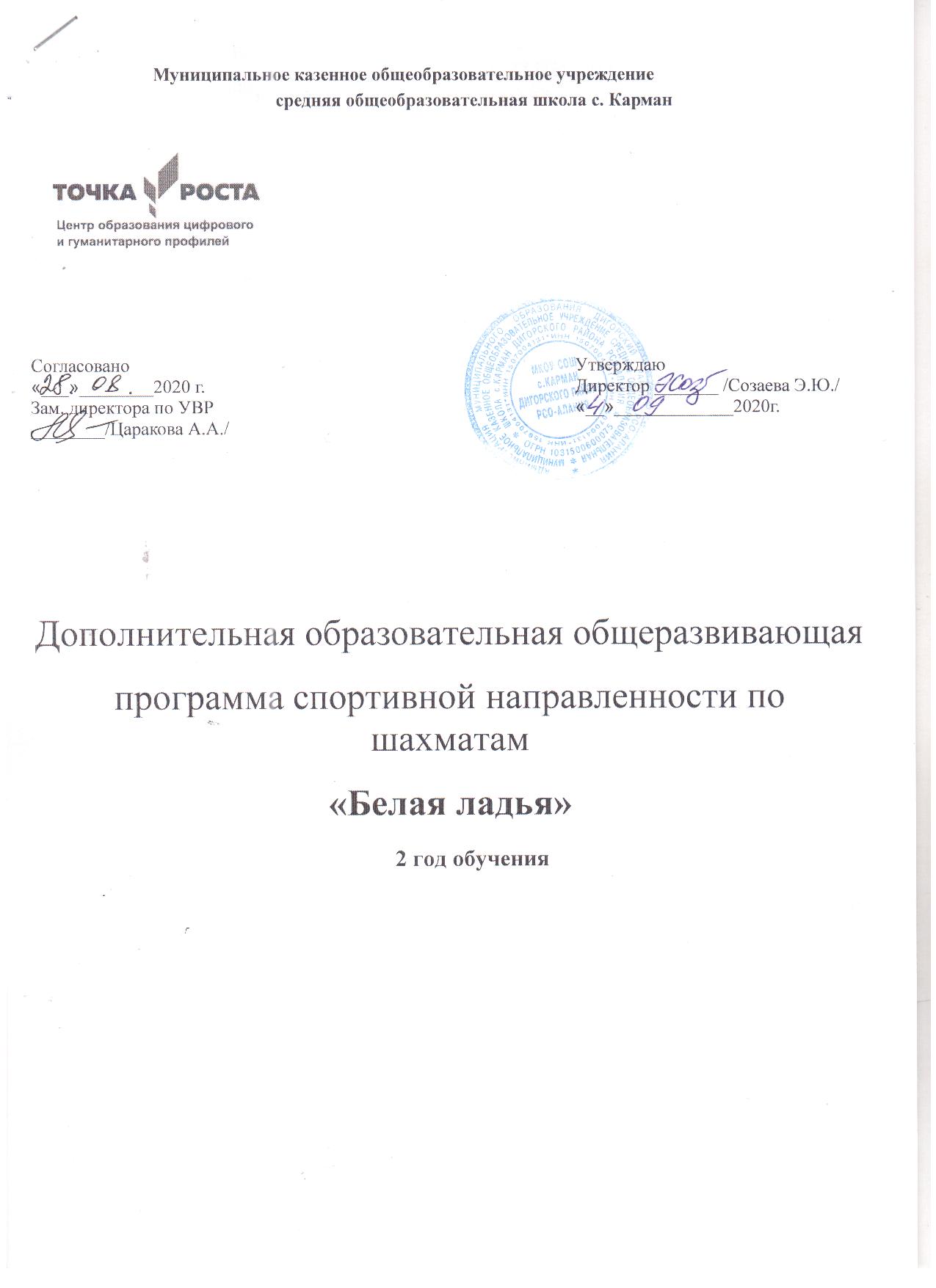 ШАХМАТЫ В ШКОЛЕРабочая программа2 год обученияПОЯСНИТЕЛЬНАЯ ЗАПИСКАНастоящая программа разработана в соответствии с Федеральным законом Рос- сийской Федерации «Об образовании в Российской Федерации» и требованиями Фе- дерального государственного образовательного стандарта начального общего образо- вания к результатам освоения основной образовательной программы, раскрывает ме- тодические основы обучения детей младшего школьного возраста шахматной игре.Целью программы является создание условий для гармоничного когнитивного развития детей младшего школьного возраста посредством массового их вовлечения в шахматную игру.Задачи программы подразделяются на общие, образовательные, оздоровитель- ные и воспитательные.Общие задачи направлены на:массовое вовлечение детей младшего школьного возраста в шахматную игру;приобщение детей младшего школьного возраста к шахматной культуре;открытие новых знаний, формирование умений и навыков игры в шахматы;выявление, развитие и поддержка одарённых детей в области спорта, привле- чение обучающихся, проявляющих повышенный интерес и способности к занятиям шахматами, в школьные спортивные клубы, секции, к участию в соревнованиях;Образовательные задачи способствуют:приобретению знаний из истории развития шахмат;постижению основ шахматной игры, получению знаний о возможностях шах- матных фигур, особенностях их взаимодействия;овладению приёмами матования одинокого короля различными фигурами, способами записи шахматной партии, тактическими приёмами в типовых положениях;освоению принципов игры в дебюте, миттельшпиле и эндшпиле;знакомству с методами краткосрочного планирования действий во время пар-тии;изучению приёмов и методов шахматной борьбы с учётом возрастных особен- ностей, индивидуальных и физиологических возможностей школьников.Оздоровительные задачи направлены на формирование:представлений об интеллектуальной культуре вообще и о культуре шахмат в частности;первоначальных умений саморегуляции интеллектуальных и эмоциональных проявлений.Воспитательные задачи способствуют:приобщению детей к самостоятельным занятиям интеллектуальными играми и использованию их в свободное время;воспитанию положительных качеств личности, норм коллективного взаимо- действия и сотрудничества в учебной и соревновательной деятельности;формированию у детей устойчивой мотивации к интеллектуальным занятиям.ОБЩАЯ ХАРАКТЕРИСТИКА УЧЕБНОГО ПРЕДМЕТАУчебный курс  изменяет характер и содержание труда учащихся, требуя приложений всей совокупности человеческих сил и способностей: интеллектуальных, духовно-нравственных и эмоциональных. Основное содержание учебного курса составляют средства, максимально удовлетворяющие требованиям ФГОС начального общего образования.«Шахматы» – курс, который может быть использован в общеобразовательной школе для изучения шахматной теории и практики и включён в целостный образовательный процесс.В современной школе большое значение имеет развивающая функция обучения, ориентированная на развитие мышления школьников, требующая не только усвоения готовых знаний, но и, самое главное, их понимания, осознания и применения в раз- личных метапредметных областях. Современное образование – переход от гносеоло- гической парадигмы к личностно ориентированному, развивающему образованию, что требует изменения способов получения знаний. Согласно положениям ФГОС НОО,форма проведения современного урока не монолог учителя, а его конструктивныйдиалог с учениками, в процессе которого должен осуществляться совместный поиск решения поставленной учебной задачи. В связи с этим весь учебный курс по шахма- там диалогичен. Сквозные персонажи Саша и Катя, присутствующие в учебнике и ра- бочей тетради, способствуют диалогизации образовательного процесса. Герои задают учащимся наводящие вопросы, побуждают их к рассуждениям и рефлексии.Главная задача педагога по шахматам – помочь ребёнку осознать, откуда и как рождаются вопросы (к диаграмме, тексту, партии); увидеть их логику. Было бы невер- ным со стороны учителя занимать по отношению к учащимся авторитарную позицию человека, знающего верные ответы на все вопросы и умеющего найти правильные ре- шения шахматных задач. Весьма желательным является умение педагога быть на рав- ных с учениками, стремиться поддержать ребёнка, показать, что его мнение услышано и понято, а мысли ценны.Урок по программе состоит из нескольких частей: вводно-подготовительной части (подготовка к уроку), основной части (постановка учебной задачи и поиск её решения через диалог учителя с обучающимися, коллективная работа на демонстрационной доске и с учебником, работа с шахматным словарём и материалом из рубрики «Интересные факты», самостоятельная работа и самопроверка) и заключительной части (подведение итогов).Сохраняя все основные плюсы классической шахматной игры, учебный курс обладает рядом существенных преимуществ, важных для общеобразовательных организаций:компактность оборудования: шахматный инвентарь, необходимый для обучения и турниров, лёгок, мобилен и удобен при транспортировке и в использовании (шахматные доски легко и быстро раскладываются на переменах между уроками в школьных рекреациях и коридорах и так же легко убираются);возможность участия в игре (соревнованиях) обучающихся различного возраста, уровня подготовленности и личностных особенностей;высокая степень травмобезопасности.Настоящая программа включает в себя два основных раздела:«Теоретические основы и правила шахматной игры»;«Практико-соревновательная деятельность».В разделе «Теоретические основы и правила шахматной игры» представлены исторические сведения, основные термины и понятия, а также образовательные аспекты, ориентированные на изучение основ теории и практики шахматной игры.Раздел «Практико-соревновательная деятельность» включает в себя сведения об организации и проведении шахматных соревнований, конкурсов по решению задач, шахматных праздников.В тематическом планировании программы отражены темы основных её разделов и даны характеристики видов деятельности обучающихся. Эти характеристики ориентируют учителя на порядок освоения знаний в области данного вида спорта.Программа реализуется в соответствии с действующим законодательством о самостоятельности образовательной организации в осуществлении образовательной деятельности и возможности свободы выбора в части образовательных программ в соответствии с интересами детей и подростков (Федеральный закон «Об образовании в Российской Федерации, ст. 28 п. 2, п. 3 п.п. 6 и 16). Эффективность использования системы шахматных уроков в начальных классах доказана положительным влиянием на общий педагогический процесс обучения в школе.МЕСТО ПРЕДМЕТА В УЧЕБНОМ ПЛАНЕПрограмма разработана для учащихся 2 классов и рассчитана на изучение материала в течение 34 часовОснову содержания урока составляет повторение основ теории и практики шахматной игры с дальнейшим закреплением полученных знаний в игровой деятельности, включающей в себя игру с соперником, спарринги, соревновательную деятельность, шахматные праздники.Согласно Федеральному базисному учебному плану (приказ Министерства образования и науки Российской Федерации от 1 февраля 2012 г. № 74),устанавливается соотношение между компонентами федеральным, региональным и образовательной организации. Часы регионального компонента и компонента образовательной организации могут быть использованы для углублённого изучения учебных предметов федерального компонента базисного учебного плана, для введения новых учебных предметов, образовательных модулей и пр.ЦЕННОСТНЫЕ ОРИЕНТИРЫ СОДЕРЖАНИЯ УЧЕБНОГО ПРЕДМЕТАСодержание учебного предмета направлено на воспитание творческих, компе- тентных и успешных граждан России, способных к активной самореализации в лич- ной, общественной и профессиональной деятельности. В настоящее время представ- ления о целях образования и путях их реализации претерпевают серьёзные изменения. В центре образовательного процесса теперь стоит личность ребёнка, для которой оди- наково важное значение имеют как знания, умения и навыки, полученные в процессе обучения, так и способность и готовность успешно решать жизненные задачи, плодо- творно работать в группе, быстро реагировать на вызовы экономического прогресса и рынка труда.В этой связи содержание программы «Шахматы в школе» при её соответствии целевым установкам системы начального общего образования имеет следующие цен- ностные ориентиры:воспитание у учащихся чувства гордости за свою Родину и сопричастности к её истории;формирование способности воспринимать мир как единое целое при всём раз- нообразии культур, национальностей, религий;обучение доброжелательному, доверительному и внимательному отношению к людям;развитие готовности к сотрудничеству и дружбе, оказанию помощи тем, кто в ней нуждается;воспитание уважения к окружающим (умение слушать и слышать партнёра, признание права каждого на собственное мнение и способность принять самостоя- тельное решение с учётом позиции всех участников процесса) и их труду;развитие ценностно-смысловой и познавательной сферы личности обучающе- гося, самостоятельности, инициативности и любознательности, чувства ответственно- сти, желания и умения учиться, стремления к самообразованию и самовоспитанию;формирование самоуважения и эмоционально-положительного отношения к себе, готовности открыто выражать и отстаивать свою позицию, способности критич- но относиться к своим поступкам и умения адекватно их оценивать;воспитание целеустремлённости и настойчивости в достижении целей, готов- ности к преодолению трудностей;информирование о необходимости заботиться о собственном здоровье и укреплять его, уметь противостоять действиям и влияниям, представляющим угрозу жизни, здоровью, безопасности личности.Учебный материал данной программы позволяет сформировать у школьников младших классов позитивное отношение к познавательной деятельности.ЛИЧНОСТНЫЕ, МЕТАПРЕДМЕТНЫЕ И ПРЕДМЕТНЫЕ РЕЗУЛЬТАТЫ ОСВОЕНИЯ УЧЕБНОГО КУРСАПрограмма «Шахматы в школе» предусматривает достижение школьниками начальных классов в процессе обучения определённых результатов – личностных, ме- тапредметных и предметных.Личностные результаты освоения программы отражают индивидуальные каче- ства, которые учащиеся должны приобрести в процессе освоения программного мате- риала. К личностным результатам относят:формирование основ российской, гражданской идентичности;ориентацию на моральные нормы и их выполнение, способность к моральной децентрации;наличие чувства прекрасного;формирование основ шахматной культуры;понимание важности бережного отношения к собственному здоровью;наличие мотивации к творческому труду, работе на результат;готовность и способность к саморазвитию и самообучению;уважительное отношение к иному мнению;приобретение основных навыков сотрудничества со взрослыми людьми и сверстниками;воспитание этических чувств доброжелательности, толерантности и эмоцио- нально-нравственной отзывчивости, понимания и сопереживания чувствам и обстоя- тельствам других людей;умение управлять своими эмоциями;дисциплинированность, внимательность, трудолюбие и упорство в достижении поставленных целей;формирование навыков творческого подхода при решении различных задач, стремление к работе на результат;оказание бескорыстной помощи окружающим.Метапредметные результаты освоения программы характеризуют уровень сформированности универсальных учебных действий (УУД): познавательных, комму- никативных и регулятивных.Познавательные УУД:умение с помощью педагога и самостоятельно выделять и формулировать по- знавательную цель деятельности в области шахматной игры;владение способом структурирования шахматных знаний;способность выбрать наиболее эффективный способ решения учебной задачи в конкретных условиях;умение находить необходимую информацию;способность совместно с учителем ставить и формулировать задачу, самостоятельно создавать алгоритмы деятельности при решении проблемы творческого или поискового характера;умение моделировать, а также владение широким спектром логических действий и операций, включая общие приёмы решения задач;способность строить логические цепи рассуждений, анализировать и просчитывать результат своих действий, воспроизводить по памяти информацию, устанавливать причинно-следственные связи, предвидеть реакцию соперника, сопоставлять факты, концентрировать внимание, находить нестандартные решения.Коммуникативные УУД:умение находить компромиссы и общие решения, разрешать конфликты на основе согласования различных позиций;способность формулировать, аргументировать и отстаивать своё мнение, вести дискуссию, обсуждать содержание и результаты совместной деятельности;умение донести свою точку зрения до других и отстаивать собственную позицию, а также уважать и учитывать позицию партнёра (собеседника);возможность организовывать и осуществлять сотрудничество и кооперацию с учителем и сверстниками, адекватно передавать информацию и отображать предметное содержание и условия деятельности в речи.Регулятивные УУД:умение планировать, контролировать и объективно оценивать свои умствен- ные, физические, учебные и практические действия в соответствии с поставленной за- дачей и условиями её реализации;способность принимать и сохранять учебную цель и задачу, планировать её ре- ализацию (в том числе во внутреннем плане), контролировать и оценивать свои дей- ствия, вносить соответствующие коррективы в их выполнение.Предметные результаты освоения программы характеризуют умения и опыт обучающихся, приобретаемые и закрепляемые в процессе освоения учебного предмета«Шахматы в школе».B результате освоения обязательного минимума знаний при обучении по данной программе обучающиеся начальной школы  должны:приобрести знания из истории развития шахмат, представления о роли шахмат и их значении в жизни человека;владеть терминологией шахматной игры, понимать функциональный смысл и направленность действий при закреплении изученного шахматного материала;приобрести навык организации отдыха и досуга с использованием шахматнойигры.СОДЕРЖАНИЕ УЧЕБНОГО ПРЕДМЕТАТеоретические основы и правила шахматной игрыИстория шахматШахматная игра как спорт в международном сообществе; цели, задачи, оздоровительное и воспитательное значение шахмат. История зарождения и развития шахматной игры, её роль в современном обществе. Чемпионы мира по шахматам. Современные выдающиеся отечественные и зарубежные шахматисты.Базовые понятия шахматной игрыПравила техники безопасности во время занятий шахматами, понятие о травмах и способах их предупреждения. Правила поведения шахматистов, шахматный этикет. Шахматные соревнования и правила их проведения.Структура и содержание тренировочных занятий по шахматам. Основные термины и понятия в шахматной игре: белое и чёрное поле, горизонталь, вертикаль, диагональ, центр, шахматные фигуры (ладья, слон, ферзь, конь, пешка, король); ход и взятие каждой фигурой, нападение, защита, начальное положение, ход, взятие, удар, взятие на проходе, длинная и короткая рокировка, шах, мат, пат, ничья, ценность шахматных фигур, сравнительная сила фигур, стадии шахматной партии, основные тактические приёмы; шахматная партия, запись шахматной партии, основы дебюта, атака на рокировавшегося и нерокировавшегося короля в начале партии, атака приравносторонних	и	разносторонних	рокировках,	основы	пешечных,	ладейных	и легкофигурных эндшпилей.Практико-соревновательная деятельностьДанный вид деятельности включает в себя конкурсы решения позиций, спаррин- ги, соревнования, шахматные праздники.Содержание курсаКалендарно-тематическое планированиеУЧЕБНО-МЕТОДИЧЕСКОЕ И МАТЕРИАЛЬНО-ТЕХНИЧЕСКОЕ ОБЕСПЕЧЕНИЕ ПРЕДМЕТА «ШАХМАТЫ В ШКОЛЕ»Данная программа обеспечена учебниками, рабочими тетрадями и методическими реко- мендациями авторов Е. А. Прудниковой и Е. И. Волковой.Следует обратить внимание на электронную форму учебника (ЭФУ) по шахматам. Она представляет собой электронное издание, которое по структуре и содержанию со- ответствует печатному учебнику, а также содержит мультимедийные элементы, рас- ширяющие и дополняющие содержание учебника.Электронная форма учебника представлена в общедоступных форматах, не имею- щих лицензионных ограничений для участников образовательного процесса. ЭФУ воспроизводится в том числе при подключении устройства к интерактивной доске лю- бого производителя.Для начала работы с ЭФУ на планшет или стационарный компьютер необходимо установить приложение «Учебник цифрового века» (скачать его можно из магазинов мобильных приложений или с сайта издательства).Электронная форма учебника включает в себя не только изложение учебного мате- риала (текст и зрительный ряд), но и тестовые задания (тренажёр, контроль) к каждой теме учебника, обширную базу мультимедиаконтента. ЭФУ имеет удобную навига- цию, инструменты измерения размера шрифта, создания заметок и закладок.Данная форма учебника может быть использована как на уроке в классе (при изуче- нии новой темы или в процессе повторения материала, при выполнении самостоятель- ной, парной или групповой работы), так и во время самостоятельной работы дома, при подготовке к уроку, для проведения внеурочных мероприятий.ПЛАНИРУЕМЫЕ РЕЗУЛЬТАТЫ ИЗУЧЕНИЯ ПРЕДМЕТАВ результате освоения программы «Шахматы в школе» учащиеся должны знать /применять:– правила техники безопасности во время занятий;историю возникновения и развития шахматной игры;имена чемпионов мира по шахматам и ведущих шахматистов мира, какой вклад они внесли в развитие шахмат;вклад чемпионов мира по шахматам в развитие шахматной культуры;историю возникновения шахматных соревнований, правила проведения сорев- нований, шахматный этикет, а также какими личностными (интеллектуальными, фи- зическими, духовно-нравственными) качествами должен обладать шахматист-спортсмен;историю развития шахматной культуры и спорта в России, выдающихся шах- матных деятелей России;приобретённые знания и умения в самостоятельной творческой деятельности.К концу второго учебного года  учащиеся должны:уметь видеть нападение со стороны партнёра, защищать свои фигуры, напа- дать и создавать угрозы;защищать свои фигуры от нападения и угроз;решать шахматные задачи на тактику и видеть следующие тактические угрозы в партиях: двойной удар, связку, ловлю фигуры, сквозной удар, мат на последней го- ризонтали, открытый и двойной шахи;ставить мат одинокому королю ладьёй и королём;разыгрывать шахматную партию с партнёром от начала и до конца, правильно выводя фигуры в дебюте;реализовывать большое материальное преимущество.СПИСОК ЛИТЕРАТУРЫАбрамов С. П. Шахматы: первый год обучения. Методика проведения занятий / С. П. Абрамов, В. Л. Барский. – М.: ООО «Дайв», 2009.Весела И. Шахматный букварь / И. Весела, И. Веселы. – М.: Просвещение, 1983.Гончаров В. И. Некоторые актуальные вопросы обучения дошкольника шахматной игре / В. И. Гончаров. – М.: ГЦОЛИФК, 1984.Гришин В. Г. Шахматная азбука / В. Г. Гришин, Е. И. Ильин. – М.: Детская литература, 1980.Диченскова А. М. Физкультминутки и пальчиковые игры в начальной школе / А. М Диченскова. – Ростов н/Д: Феникс, 2014.Зак В. Г. Я играю в шахматы / В. Г. Зак, Я. Н. Длуголенский. – Л.: Детская литература, 1985.Князева В. Уроки шахмат / В. Князева. – Ташкент: Укитувчи, 1992.Костьев А. Н. Шахматный кружок в школе и пионерском лагере: метод. материал для работы с детьми / А. Н. Костьев. – М.: Физкультура и спорт, 1980.Сухин И. Г. Волшебные фигуры, или Шахматы для детей 2–5 лет / И. Г. Сухин. – М.: Новая школа, 1994.Сухин И. Г. Волшебный шахматный мешочек / И. Г. Сухин. – Испания: Изд. центр Маркота. Международная шахматная академия Г. Каспарова, 1992.Сухин И. Г. Приключения в Шахматной стране / И. Г. Сухин. – М.: Педагогика,1991.Сухин И. Г. Удивительные приключения в Шахматной стране / И. Г. Сухин. – М.:Поматур, 2000.Сухин И. Г. Шахматы для самых маленьких / И. Г. Сухин. – М.: Астрель, АСТ,2000.Сухин И. Г. Шахматы, первый год, или Там клетки чёрно-белые чудес и тайнполны: учеб. для 1 класса четырёхлетней и трёхлетней начальной школы / И. Г. Сухин. – Обнинск: Духовное возрождение, 1998.Сухин И. Г. Шахматы, первый год, или Учусь и учу: пособие   для учителя / И. Г. Сухин. – Обнинск: Духовное возрождение, 1999.Шахматы – школе/ сост. Б. Гершунский, А. Костьев. – М.: Педагогика, 1991.2 год обучения (34 ч)2 год обучения (34 ч)2 год обучения (34 ч)Раздел 1. Теоретические основы и правила шахматной игрыРаздел 1. Теоретические основы и правила шахматной игрыРаздел 1. Теоретические основы и правила шахматной игрыИз истории шахматОсновные содержательные линииСведения о каждом из 16 чемпионов мира по шахматам, их вкладе в развитие шахмат, знакомство с ведущимишахматистами мира.Знают о вкладе чемпионов мира по шахматам в развитие шахматной культуры.Базовые понятия шахматной игрыОсновные содержательные линииОсновы шахматной игры (повторение материала 1-го года обучения: защита в шахматах, матование одинокого короля различными фигурами).Шахматная комбинация: выигрыш материала.Основы дебюта: развитие фигур, дебютные ловушки, короткие партии.Основы эндшпиля: реализация большого материального преимущества.Знают способы защиты в шахматной партии, элементарные шахматные комбинации, имеют представление о дебютных ловушках и о том, как в них не попадаться.Умеют видеть нападение и защищать свои фигуры от нападения партнёра, матоватьодинокого короля двумя ладьями, ферзём и ладьёй, королём иферзём, королём и ладьёй, могут находить элементарные шахматные комбинации: двойной удар, связку, ловлю фигуры, мат на последней горизонтали, сквозной удар, открытый идвойной шахи, знают, как правильно выводить фигуры в начале партии и выигрывать партию с большим материальным преимуществом.Соблюдают правила поведения за шахматной доской.Раздел 2. Практико-соревновательная деятельностьРаздел 2. Практико-соревновательная деятельностьРаздел 2. Практико-соревновательная деятельностьКонкурсы решения позицийОсновные содержательные линииКонкурс решения позиций на тактические приёмы «связка»,«двойной удар», «нападение»,«защита», «сквозной удар»,«ловля фигуры», «открытый шах», «двойной шах», «мат по последней горизонтали».Расставляют позицию для решения упражнений, решают шахматные упражнения.Анализируют свои ответы и ответы своих сверстников.С помощью тестового задания оценивают собственное выполнение.СоревнованияОсновные содержательные линииУчастие детей в шахматном турнире «Первенство класса».Умеют играть партию от начала до конца с записью и различным контролем времени.Шахматный праздникОсновные содержательные линииУчастие в школьном шахматном празднике.Осваивают правила игры. Активно участвуют в играх и эстафетах.Общаются и взаимодействуют со сверстниками.Проявляют доброжелательность, взаимопонимание, смелость, волю, решительность, активность и инициативу при решении вариативных задач, возникающих в процессе игр.Регулируют эмоции в процессе игровой деятельности, умеют управлять ими.Соблюдают правила техникибезопасности во время участия в празднике.Урок/ДатаТема Содержание урока1.Из истории шахмат. Чемпионы мира по шахматами выдающиеся шахматисты мира.Первый официальный матч за звание чемпиона мира.Чемпионы мира в порядке получения звания. 2.Шахматные фигуры. Повторение. Великие шахматисты.Шахматная викторина. Шахматные примеры. Анализ шахматных диаграмм.Вильгельм Стейнц.3.Нападение в шахматной партии. Шах и защита от него. Рокировка (повторение).Великие шахматистыОпределение нападения. Равноценный/неравноценный размен. Три способа защиты короля.Эмануэль Ласкер4.Мат. Пат. Мат одинокому королю королем и ладьей. Мат в один ход(повторение)Великие шахматисты.Анализ шахматных диаграмм. Техника матования одинокого короля ладьей и  королем.Хосе Рауль Капабланка5.Защита в шахматной партии: уход из-под нападения, уничтожение атакующей фигуры, защита фигуры.Равноценные и неравноценные размены.Защита (определение) и ее приемы.Анализ шахматных диаграмм. Решение задач.6.Защита в шахматной партии: перекрытие, контрнападение.Великие шахматисты.Приемы защиты. Анализ шахматных диаграмм. Решение шахматных задач.Хосе Рауль Капабланка7.Конкурс решения позиций: как бы вы сыграли?Великие шахматисты.Приемы защиты. Анализ шахматных диаграмм. Решение шахматных задач. Отработка на практике тактических приёмов, пройденных на уроках 5, 6Александр Алехин.8.Тактический прием «Двойной удар»Великие шахматистыДвойной удар и его разновидности (коневая вилка, пешечная вилка). Анализ шахматных диаграмм. Решение шахматных задач.Александр Алехин9.Тактический прием «Связка»Великие шахматистыСвязка – определение( три фигуры).Способы защиты от связки. Анализ шахматных диаграмм. Решение шахматных задач.Макс Эйве10.Конкурс решения позиций: как бы вы сыграли?Великие шахматистыРешение шахматных задач. Макс Эйве11.Тактический прием «Ловля фигуры»Великие шахматистыЛовля фигуры – определение. Анализ шахматных диаграмм. Способы ловли фигуры. Решение шахматных задач.Михаил Ботвинник12.Тактический прием «Сквозной удар».Великие шахматистыСквозной удар – определение. Анализ шахматных диаграмм. Решение шахматных задач.Василий Смыслов13.Мат на последней горизонталиВеликие шахматистыМат на последней горизонтали – определение. Анализ шахматных диаграмм. Решение шахматных задач.Михаил Таль14.Конкурс решения позиций: как бы вы сыграли?Решение шахматных задач. Отработка на практике тактических приёмов, пройденных на уроках 11–1315.Тактический прием «Открытый шах»Великие шахматистыТактический прием «Открытый шах» - определение. Анализ шахматных диаграмм.Тигран Петросян16.Тактический прием «Двойной шах»Великие шахматистыТактический прием «Двойной шах» - определение. Анализ шахматных диаграмм. Решение шахматных задач.Борис Спасский17.Шахматный турнирШахматный турнир – определение. Шахматный этикет. Правила игры в шахматы. Игровая практика18.Шахматный турнир Шахматный турнир – определение. Шахматный этикет. Правила игры в шахматы. Игровая практика19.Шахматный турнирШахматный турнир – определение. Шахматный этикет. Правила игры в шахматы.20.Шахматный турнирШахматный турнир – определение. Шахматный этикет. Правила игры в шахматы. Игровая практика21.Основы игры в дебюте: дебютные ловушкиВеликие шахматистыЧасти шахматной партии. Дебют. Главные правила игры в дебюте. Анализ шахматных диаграмм. Решение шахматных задач. Ловушка в шахматах – определение.Роберт Джеймс Фишер22.Основы игры в дебюте: атака на короляДебют- определение.Мат Легаля. Анализ шахматных диаграмм. Решение шахматных задач.23.Основы игры в дебюте: атака на короляВеликие шахматистыДебют- определение.Мат Легаля. Анализ шахматных диаграмм. Решение шахматных задач.Анатолий Карпов24.Основы эндшпиля: реализация большого материального преимуществаЭндшпиль: определение. Анализ шахматных диаграмм. Материальное преимущество. Способы реализации материального преимущества. Решение шахматных задач.25.Основы эндшпиля: реализация большого материального преимуществаВеликие шахматистыЭндшпиль: определение. Анализ шахматных диаграмм. Материальное преимущество. Способы реализации материального преимущества. Решение шахматных задач.Гарри Каспаров26.Основы анализа шахматной партии.Анализ шахматных диаграмм. Решение шахматных задач.27.Основы анализа шахматной партии.Анализ шахматных диаграмм. Решение шахматных задач.28.Основы анализа шахматной партии.Великие шахматистыАнализ шахматных диаграмм. Решение шахматных задач.Владимир Крамник29.Конкурс решения позиций: как бы вы сыграли?Высказывания великих шахматистов.30.Шахматный турнирШахматный турнир – определение. История правил игры. Запись партии.31.Шахматный турнирШахматный турнир – определение. История правил игры. Запись партии.32.Шахматный турнирШахматный турнир – определение. История правил игры. Запись партии.33.Шахматный турнирШахматный турнир – определение. История правил игры. Запись партии.34.Шахматный праздникУвлекательные задания, загадки и головоломки.